St Paul’s Year 3 Newsletter 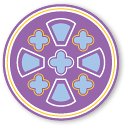 April 2023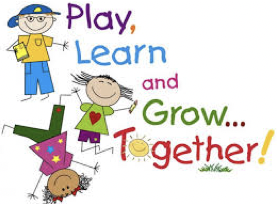 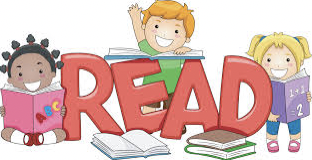 